Linux Week 4 Homework QuestionsNAME_______________________Chapter 5What is the history of LibreOffice?  What was it called before LibreOffice?  What was it called before that?  Answer: Before LibreOffice, it was called OpenOffice. Before that, it was StarOffice.Which three programs are included by default with LibreOffice in Ubuntu? Answer: Writer, Calc, Impress.What are the five programs that are (somewhat) part of LibreOffice but have to be installed from repositories? Answer: Math, Base, Draw, Dia, Planner.What are the primary components of the GNOME Office suite? Answer: AbiWord, Gnumeric, GIMP, Evolution.What program in Ubuntu opens PDF's? Answer: EvinceChapter 6What OS currently supports the Microsoft Sound Card?  Windows or Linux? Answer: LinuxName the two sound card driver models.  Which one is currently used the most? Answer: ALSA & OSS. ALSA used the most.How do you access volume control for all devices? Answer: Left-click speaker icon, select sound properties.Name the sound formats used by Ubuntu.  Do you have a favorite?  What is it and why? Answer: RAW, MP3, WAV, Ogg-Vorbis, FLAC. Answers may vary.What is the music player/ripper currently used by Ubuntu? What was the previous one? Answer: Currently Banshee, Formerly Rhythmbox.What is GIMP? (What does it stand for and what does it do?)  Answer: GNU Image Manipulation Program.  Photoshop clone.This workforce product was funded by a grant awarded by the U.S. Department of Labor’s Employment and Training Administration. The product was created by the grantee and does not necessarily reflect the official position of the U.S. Department of Labor. The Department of Labor makes no guarantees, warranties, or assurances of any kind, express or implied, with respect to such information, including any information on linked sites, and including, but not limited to accuracy of the information or its completeness, timeliness, usefulness, adequacy, continued availability or ownership.
Except where otherwise noted, this work by Central Maine Community College is licensed under the Creative Commons Attribution 4.0 International License.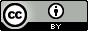 